IQRA NATIONAL UNIVERSITY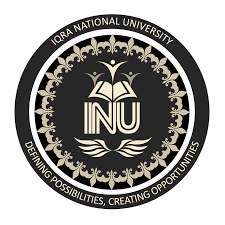 DEPARTMENT OF ALLIED HEALTH SCIENCESMax Marks: 50				            	 						             Time: 6 hoursName: ………………………………………………………………………………………………………………………………….Note:Name: Arbaz khanId:16033Department:DPT 2ndSection:A Subject: anatomy vivaQuestion no 1pg:2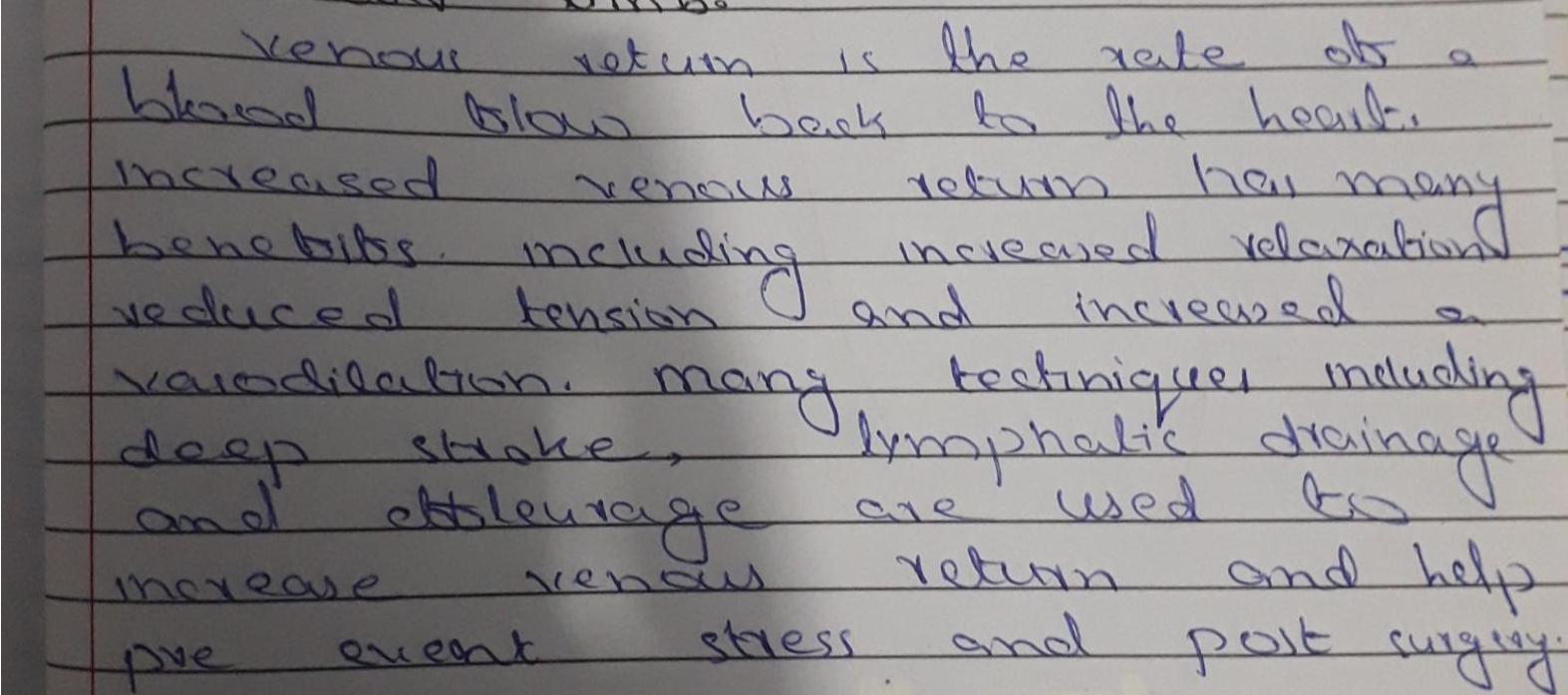 Question no 2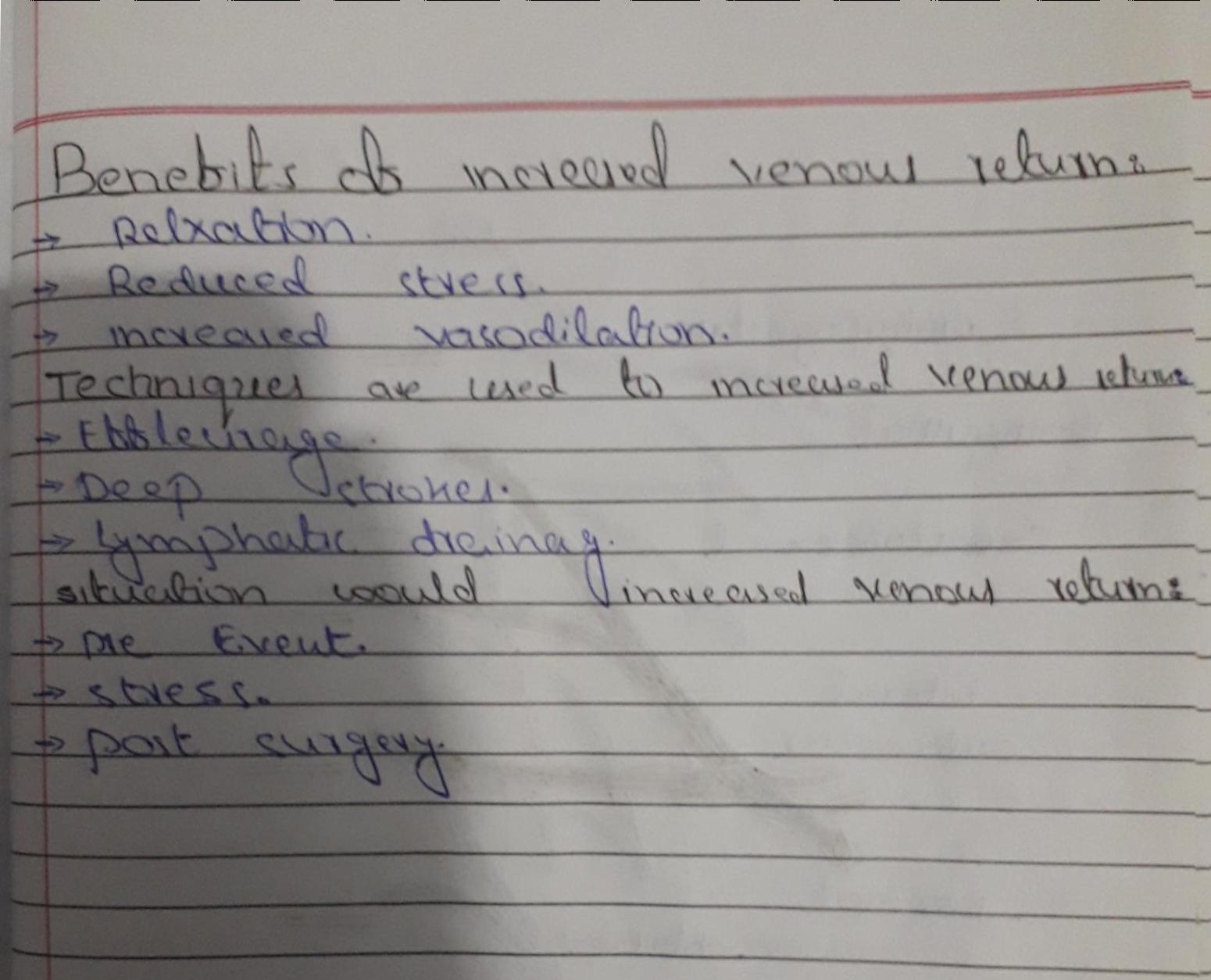 pg:2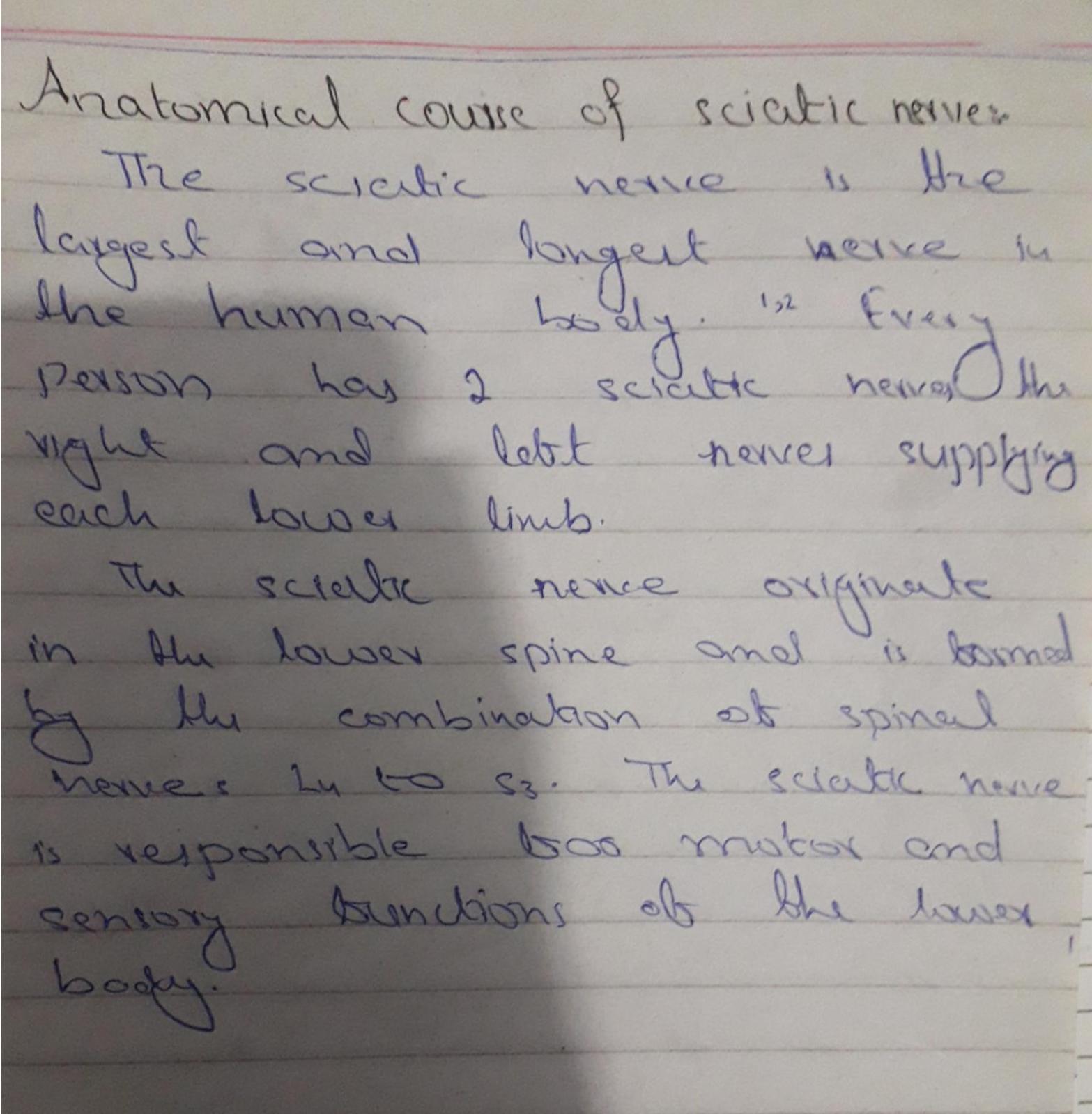 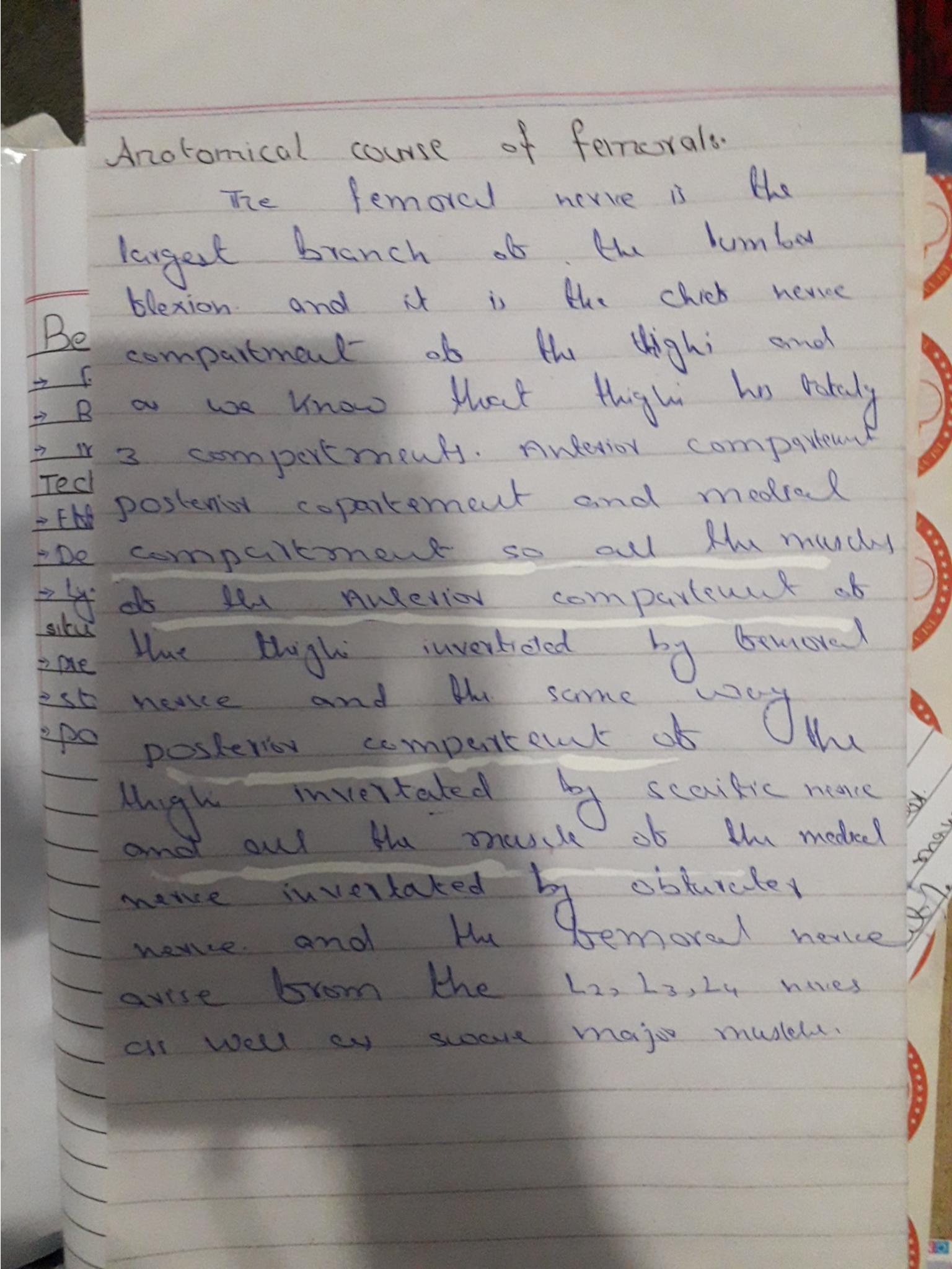 Sciatic nervefemoral Nerve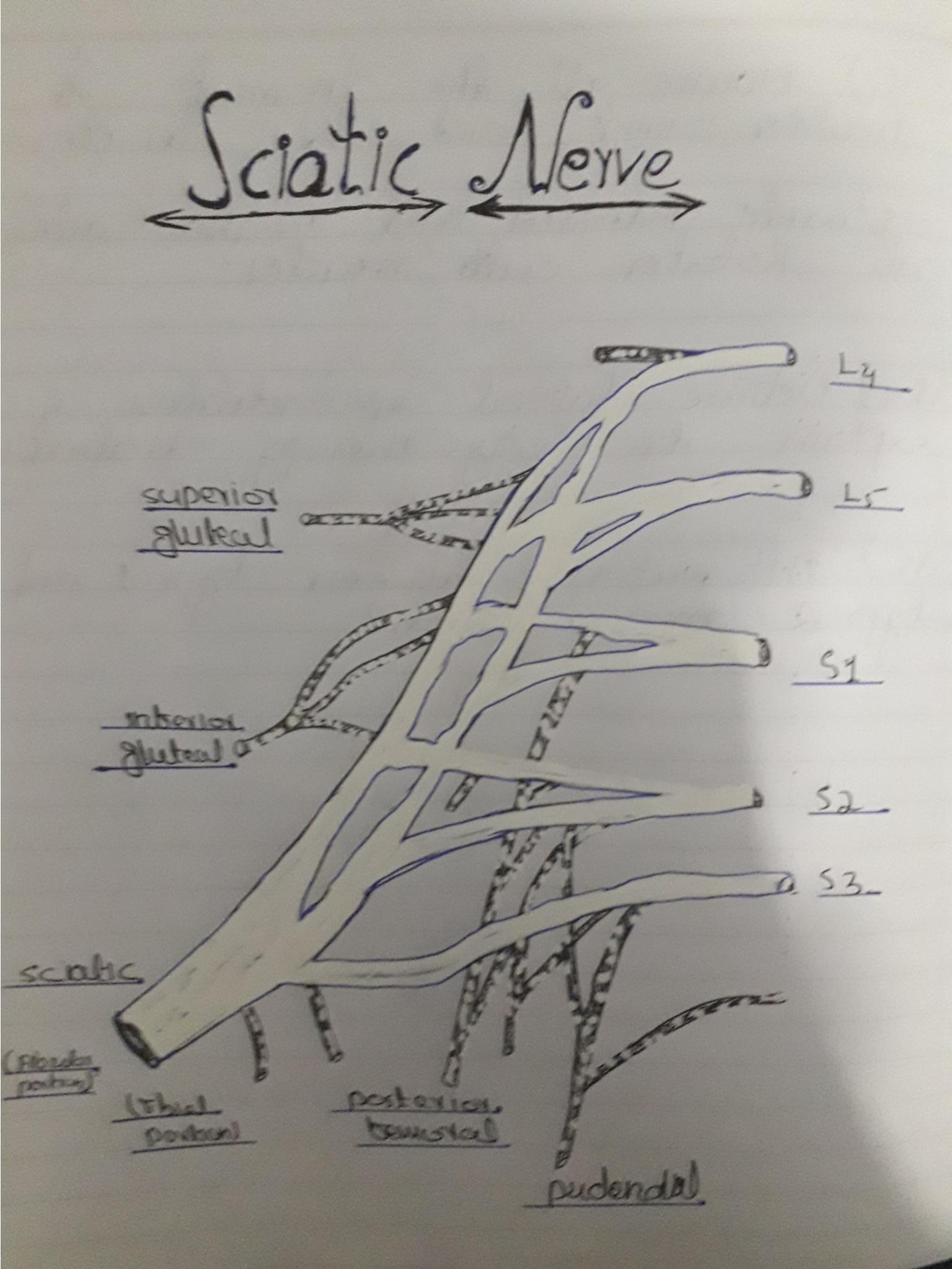 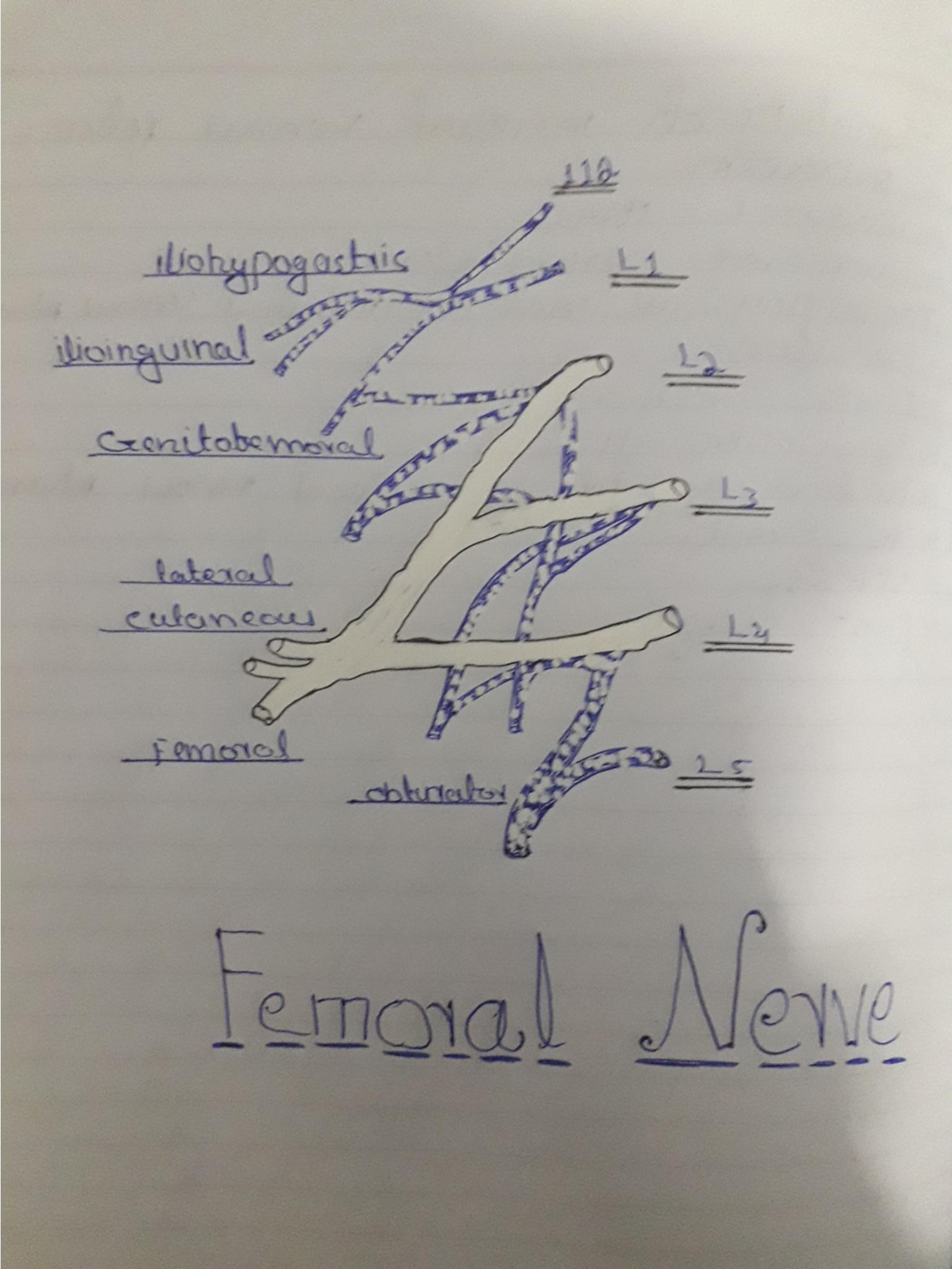 